e. f. v©. 131  /m4 /2021    ehŸ 23.08.2021mŒah, -----	gh®it 1-Ïš fhQ« gŸë¡ fšéJiw muR Kj‹ik¢ bray® mt®fë‹  m¿ÎW¤jè‹goÍ«, gh®it 2-Ïš fhQ« Ïa¡Fe® mt®fë‹  brašKiwfë‹goÍ« k‰W« 19.08.2021 m‹W  Ïiz Ïa¡Fe® (ghl¤Â£l«) mt®fŸ el¤Âa Ïizatê¡ T£l¤Â‹ m¿Îiu¥goÍ«, 2020 -2021 –M« M©o‰fhd 11 k‰W« 12-M« tF¥ò khzt®fS¡F  tuyhW ghl¤Â‰F  f‰wš éisÎfis mo¥gilahf¡ bfh©L  jäœ k‰W« M§»y têæš X® myF x‹¿‰F Fiwªjg£r« 200 kÂ¥Õ£L édh¡fŸ  (Assessment Tool – Minimum 200 questions)  jahç¡F« gâ ÏªãWtd¤Â‰F xJ¡ÑL brŒa¥g£LŸsJ.  nkY«, Ïiz¥Ãš cŸs MÁça®fŸ  23.08.2021 Kjš édh¡fis bjhF¤J cça got¤Âš j£l¢R  brŒJ   r«gªj¥g£l k©ly xU§»iz¥ghsU¡F ä‹dŠrš / Whatsapp FGé‰F mD¥Ã it¡fnt©L«.  nkY« k©ly xU§»iz¥ghs®fŸ  12-M« tF¥Ã‰fhd édh¡fis  bjhF¤J  04.09.2021 -¡FŸS«, 11-M« tF¥Ã‰fhd édh¡fis 18.09.2021-¡FŸS« ÏªãWtd diettvm001@gmail.com v‹w ä‹dŠrš  Kftç¡F  mD¥Ãit¡f Mtz brŒÍkhW fåÎl‹ nf£L¡bfhŸ»nw‹. Ïiz¥ò:  1. tuyhW ghl  KJfiy g£ljhç MÁça®fë‹  étu«.                   2. k©ly xU§»iz¥ghs®fë‹ bga®¥g£oaš.Kjšt®kht£l MÁça® fšé k‰W«gæ‰Á ãWtd«, Ñœbg‹dh¤ö®,ÂUt©zhkiy kht£l«.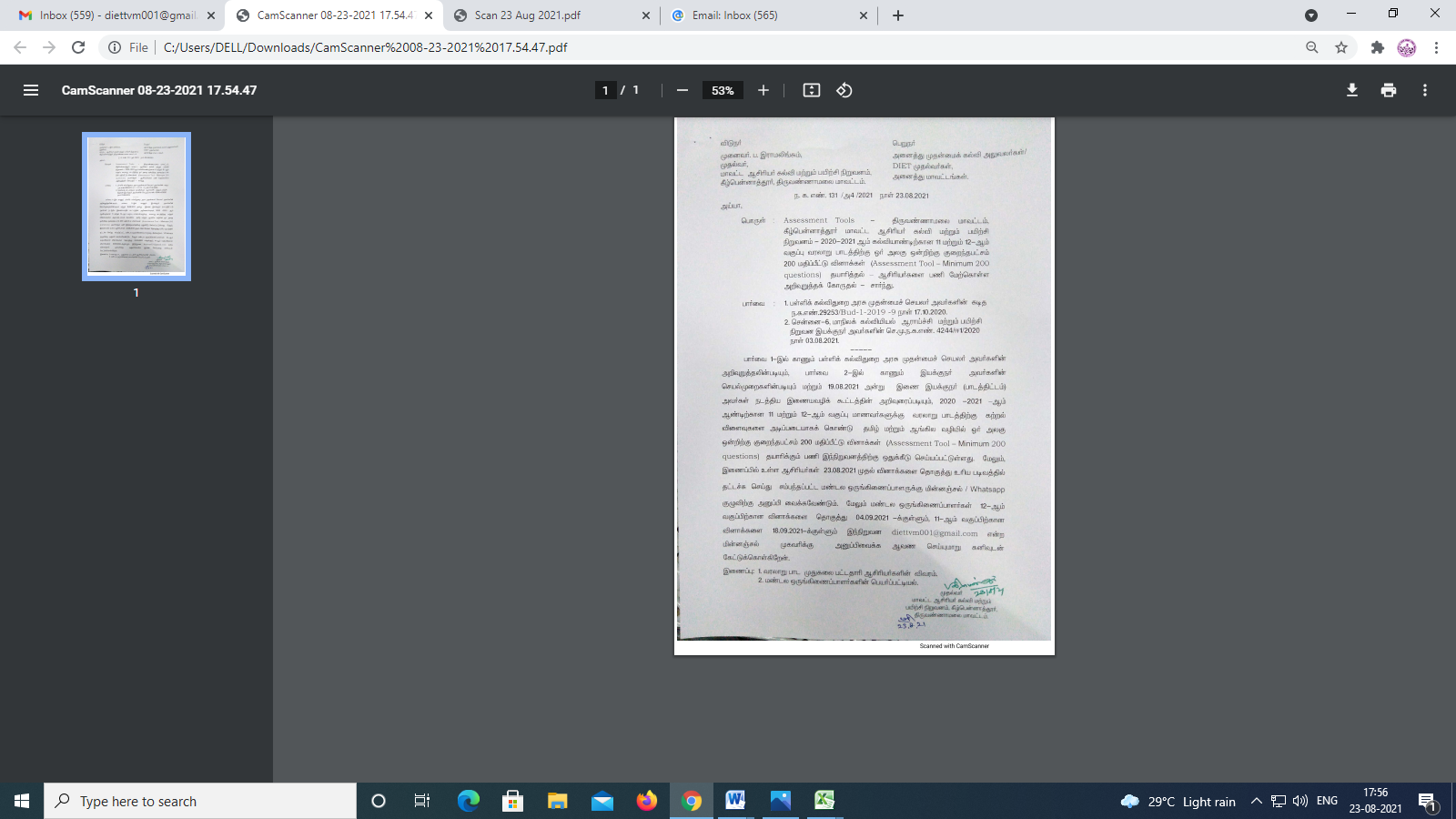    இணைப்பு  - Iஇணைப்பு – IIéLe®bgWe®Kidt®. g. Ïuhkè§f«,  Kjšt®,kht£l  MÁça® fšé k‰W« gæ‰Á ãWtd«,Ñœbg‹dh¤ö®, ÂUt©zhkiy kht£l«.mid¤J Kj‹ik¡ fšé mYty®fŸ/DIET Kjšt®fŸ, mid¤J kht£l§fŸ.bghUŸ:Assessment Tools  -  ÂUt©zhkiy kht£l«, Ñœbg‹dh¤ö® kht£l MÁça® fšé k‰W« gæ‰Á ãWtd« - 2020-2021 M« fšéah©o‰fhd 11 k‰W« 12-M« tF¥ò tuyhW ghl¤Â‰F X® myF x‹¿‰F Fiwªjg£r« 200 kÂ¥Õ£L édh¡fŸ  (Assessment Tool – Minimum 200 questions)  jahç¤jš – MÁça®fis gâ nk‰bfhŸs m¿ÎW¤j¡  nfhUjš  -   rh®ªJ. gh®it:1. gŸë¡ fšéJiw muR Kj‹ik¢ bray® mt®fë‹  foj     e.f.v©.29253/Bud-1-2019 -9 ehŸ 17.10.2020.2. br‹id-6, khãy¡  fšéæaš   MuhŒ¢Á   k‰W« gæ‰Á    ãWtd Ïa¡Fe® mt®fë‹ br.K.e.f.v©. 4244/<1/2020       ehŸ 03.08.2021.வரலாறு வகுப்பு  11 மற்றும் 12 வரலாறு வகுப்பு  11 மற்றும் 12 வரலாறு வகுப்பு  11 மற்றும் 12 வரலாறு வகுப்பு  11 மற்றும் 12 வரலாறு வகுப்பு  11 மற்றும் 12 மண்டல ஒருங்கிணைப்பாளர்கள் பெயர் பட்டியல் மண்டல ஒருங்கிணைப்பாளர்கள் பெயர் பட்டியல் மண்டல ஒருங்கிணைப்பாளர்கள் பெயர் பட்டியல் மண்டல ஒருங்கிணைப்பாளர்கள் பெயர் பட்டியல் மண்டல ஒருங்கிணைப்பாளர்கள் பெயர் பட்டியல் 1. சென்னை மண்டலம்  அலகு 1,2  1. சென்னை மண்டலம்  அலகு 1,2  1. சென்னை மண்டலம்  அலகு 1,2  1. சென்னை மண்டலம்  அலகு 1,2  1. சென்னை மண்டலம்  அலகு 1,2  வ.எண்மண்டலத்தில் இடம்பெறும் மாவட்டங்கள்மண்டல ஒருங்கிணைப்பாளர் பெயர்பள்ளி முகவரிவாட்ஸ்அப் எண்.1சென்னை, திருவளூர், செங்கல்பட்டு, காஞ்சிபுரம், ராணிப்பேட்டை, திருப்பத்தூர்என்.நாகப்பன் அரசு மேநிப, வள்ளுவம்பாக்கம், இராணிப்பேட்டை மாவட்டம். 7904660679 9443099324 (W)2. விழுப்புரம் மண்டலம்  அலகு 3, 42. விழுப்புரம் மண்டலம்  அலகு 3, 42. விழுப்புரம் மண்டலம்  அலகு 3, 42. விழுப்புரம் மண்டலம்  அலகு 3, 42. விழுப்புரம் மண்டலம்  அலகு 3, 42விழுப்புரம், கள்ளக்குறிச்சி,  கடலூர், திருவண்ணாமலை,சி. சாமிதுரைஅமேநிபள்ளி, நைனார்பாளையம், கள்ளக்குறிச்சி மாவட்டம்70105798003. சேலம்  மண்டலம்  அலகு 5, 63. சேலம்  மண்டலம்  அலகு 5, 63. சேலம்  மண்டலம்  அலகு 5, 63. சேலம்  மண்டலம்  அலகு 5, 63. சேலம்  மண்டலம்  அலகு 5, 63சேலம், கிருஷ்ணகிரி, தருமபுரி, நாமக்கல்பி. முத்தையன் அரசு மேநிப, சிங்கிபுரம், சேலம் மாவட்டம்.96260506304. கோயம்புத்தூர்  மண்டலம்  அலகு  74. கோயம்புத்தூர்  மண்டலம்  அலகு  74. கோயம்புத்தூர்  மண்டலம்  அலகு  74. கோயம்புத்தூர்  மண்டலம்  அலகு  74. கோயம்புத்தூர்  மண்டலம்  அலகு  74 கோயம்புத்தூர், ஈரோடு, திருப்பூர்ஹ.இளங்கோவன்காமராஜ்.MPL. ஆ.மே.நி.பள்ளி கருங்கல்பாளையம், ஈரோடு மாவட்டம்99650449725.திருச்சி மண்டலம்  அலகு 8, 95.திருச்சி மண்டலம்  அலகு 8, 95.திருச்சி மண்டலம்  அலகு 8, 95.திருச்சி மண்டலம்  அலகு 8, 95.திருச்சி மண்டலம்  அலகு 8, 95திருச்சி, அரியலூர், கரூர், பெரம்பலூர்வீரமணிஅமேபநி, ஆண்டிமடம் 87602826526.மதுரை மண்டலம்  அலகு 10, 116.மதுரை மண்டலம்  அலகு 10, 116.மதுரை மண்டலம்  அலகு 10, 116.மதுரை மண்டலம்  அலகு 10, 116.மதுரை மண்டலம்  அலகு 10, 116மதுரை, சிவகங்கை, இராமநாதபுரம், தேனி, திண்டுக்கல் எஸ். குமரன் எஸ்.ஆர்.எம். மேநிப, நாட்டரசன் கோட்டை , சிவகங்கை மாவட்டம்99652120197.  தஞ்சாவூர் மண்டலம்  அலகு 12, 137.  தஞ்சாவூர் மண்டலம்  அலகு 12, 137.  தஞ்சாவூர் மண்டலம்  அலகு 12, 137.  தஞ்சாவூர் மண்டலம்  அலகு 12, 137.  தஞ்சாவூர் மண்டலம்  அலகு 12, 137தஞ்சாவூர். புதுக்கோட்டை, திருவாரூர், நாகபட்டினம்எஸ். மாரிமுத்து அரசு மேநிப, அரிமளம், புதுக்கோட்டை மவட்டம் 9385228808
97889941198.  திருநெல்வேலி மண்டலம்  அலகு 14, 158.  திருநெல்வேலி மண்டலம்  அலகு 14, 158.  திருநெல்வேலி மண்டலம்  அலகு 14, 158.  திருநெல்வேலி மண்டலம்  அலகு 14, 158.  திருநெல்வேலி மண்டலம்  அலகு 14, 158திருநெல்வேலி, கன்னியாகுமரி, தூத்துக்குடி, விருதுநகர்டி. தயானந்த்அரசு மேல்நிலைப் பள்ளி, தாழக்குடி, கன்னியக்குமரி மாவட்டம்9095031199வ. எண்.மாவட்டம்மாவட்டம்மாவட்டம்பெயர்பெயர்பெயர்பள்ளி முகவரிபள்ளி முகவரிபள்ளி முகவரிEMIS IDEMIS IDCellCell1சென்னைசென்னைசென்னைஅமிதா மகஜபீன் அமிதா மகஜபீன் அமிதா மகஜபீன் ராணி மெய்யம்மாள் மேநிப, சென்னை-28ராணி மெய்யம்மாள் மேநிப, சென்னை-28ராணி மெய்யம்மாள் மேநிப, சென்னை-2833021001503330210015039600178725
97910145389600178725
9791014538Rmghsschennai28@yahoo.com2சென்னைசென்னைசென்னைஏ. அலமேலுஏ. அலமேலுஏ. அலமேலுமோதிலார் பார்மா , சனதனா தர்மா மேநிபமோதிலார் பார்மா , சனதனா தர்மா மேநிபமோதிலார் பார்மா , சனதனா தர்மா மேநிப330203017143302030171481222311798122231179alamelu1312@gmail.com3சென்னைசென்னைசென்னைஎம்.நாகஜோதிஎம்.நாகஜோதிஎம்.நாகஜோதிK.C.S.  நாடார் மேநிப.K.C.S.  நாடார் மேநிப.K.C.S.  நாடார் மேநிப.917629769991762976994திருவள்ளூர் திருவள்ளூர் திருவள்ளூர் கே.எம். கவிதாராணிகே.எம். கவிதாராணிகே.எம். கவிதாராணிசரோஜினி வரதப்பன் மேநிப, பூந்தமல்லிசரோஜினி வரதப்பன் மேநிப, பூந்தமல்லிசரோஜினி வரதப்பன் மேநிப, பூந்தமல்லி984041896998404189695திருவள்ளூர் திருவள்ளூர் திருவள்ளூர் பாக்கியராஜ்பாக்கியராஜ்பாக்கியராஜ்அரசு மேநிப, பூண்டிஅரசு மேநிப, பூண்டிஅரசு மேநிப, பூண்டி979087998997908799896திருவள்ளூர் திருவள்ளூர் திருவள்ளூர் எம். வெங்கடேசன் எம். வெங்கடேசன் எம். வெங்கடேசன் அரசு மேநிப, அய்யப்பாக்கம்அரசு மேநிப, அய்யப்பாக்கம்அரசு மேநிப, அய்யப்பாக்கம்988418135398841813537செங்கல்பட்டுசெங்கல்பட்டுசெங்கல்பட்டுஏ. கண்ணன்ஏ. கண்ணன்ஏ. கண்ணன்அரசு மேல்நிலைப்பள்ளி,  பாண்டூர்.அரசு மேல்நிலைப்பள்ளி,  பாண்டூர்.அரசு மேல்நிலைப்பள்ளி,  பாண்டூர்.100258001002580082482 8672782482 86727ghs00171pandur@gmail.com8செங்கல்பட்டுசெங்கல்பட்டுசெங்கல்பட்டுஎஸ். ஆண்டனி ராஜ்எஸ். ஆண்டனி ராஜ்எஸ். ஆண்டனி ராஜ்அரசு மேல்நிலைப்பள்ளி, பெருங்குடி.அரசு மேல்நிலைப்பள்ளி, பெருங்குடி.அரசு மேல்நிலைப்பள்ளி, பெருங்குடி.100311001003110099413053209941305320rmsaperungudi@gmail.com9செங்கல்பட்டுசெங்கல்பட்டுசெங்கல்பட்டுஎன். பாஸ்கரன்என். பாஸ்கரன்என். பாஸ்கரன்அரசு மேல்நிலைப்பள்ளி, 
திருவஞ்சேரி - 600 126அரசு மேல்நிலைப்பள்ளி, 
திருவஞ்சேரி - 600 126அரசு மேல்நிலைப்பள்ளி, 
திருவஞ்சேரி - 600 126100307991003079999623899629962389962rmsahsthiruvancherry@gmail.com10காஞ்சிபுரம் காஞ்சிபுரம் காஞ்சிபுரம் விஜயரங்கன்விஜயரங்கன்விஜயரங்கன்அரசுமேல்நிலைப்பள்ளி, திருப்புலிவலம்அரசுமேல்நிலைப்பள்ளி, திருப்புலிவலம்அரசுமேல்நிலைப்பள்ளி, திருப்புலிவலம்6385618500638561850011காஞ்சிபுரம் காஞ்சிபுரம் காஞ்சிபுரம் ராஜகோபால்ராஜகோபால்ராஜகோபால்அரசு (ஆ) மேல்நிலைப்பள்ளி, நாயக்கன்பேட்டைஅரசு (ஆ) மேல்நிலைப்பள்ளி, நாயக்கன்பேட்டைஅரசு (ஆ) மேல்நிலைப்பள்ளி, நாயக்கன்பேட்டை100506611005066199436392209943639220ghss0039naickenpettai@gmail.com12காஞ்சிபுரம் காஞ்சிபுரம் காஞ்சிபுரம் பி. சித்ராபி. சித்ராபி. சித்ராஅரசு (ம) மேல்நிலைப் பள்ளி, சின்ன காஞ்சிபுரம்அரசு (ம) மேல்நிலைப் பள்ளி, சின்ன காஞ்சிபுரம்அரசு (ம) மேல்நிலைப் பள்ளி, சின்ன காஞ்சிபுரம்100204531002045395008622339500862233gghss0050littlekpm@gmail.com13ராணிப்பேட்டைராணிப்பேட்டைராணிப்பேட்டைவி. யுவராஜ்வி. யுவராஜ்வி. யுவராஜ்அரசு ஆண்கள் மேநிப,கலவைஅரசு ஆண்கள் மேநிப,கலவைஅரசு ஆண்கள் மேநிப,கலவை86100175878610017587uvavhoni@gmai.com14ராணிப்பேட்டைராணிப்பேட்டைராணிப்பேட்டைஎன்.நாகப்பன் என்.நாகப்பன் என்.நாகப்பன் அரசு மேநிப, வள்ளுவம்பாக்கம் அரசு மேநிப, வள்ளுவம்பாக்கம் அரசு மேநிப, வள்ளுவம்பாக்கம் 7904660679 9443099324(W)7904660679 9443099324(W)15ராணிப்பேட்டைராணிப்பேட்டைராணிப்பேட்டைஆர். முருகேசன் ஆர். முருகேசன் ஆர். முருகேசன் அரசு ஆண்கள் மேநிப, பனப்பாக்கம் அரசு ஆண்கள் மேநிப, பனப்பாக்கம் அரசு ஆண்கள் மேநிப, பனப்பாக்கம் 9042658907904265890716திருப்பத்தூர்திருப்பத்தூர்திருப்பத்தூர்எம். கேசவன் எம். கேசவன் எம். கேசவன் அரசு ஆண்கள் மேநிப, ஜோலார்பேட்டை அரசு ஆண்கள் மேநிப, ஜோலார்பேட்டை அரசு ஆண்கள் மேநிப, ஜோலார்பேட்டை 110607197310469661106071973104696694428534089442853408kesavan.m1973@gmail.com17திருப்பத்தூர்திருப்பத்தூர்திருப்பத்தூர்ஜி. சேகர் ஜி. சேகர் ஜி. சேகர் அரசு மேநிப, காசிநாயக்கன்பட்டிஅரசு மேநிப, காசிநாயக்கன்பட்டிஅரசு மேநிப, காசிநாயக்கன்பட்டி110206198210488501102061982104885097903923109790392310sekaradvocatepg@gmail.com18திருப்பத்தூர்திருப்பத்தூர்திருப்பத்தூர்எ. செல்வி எ. செல்வி எ. செல்வி அரசு மேநிப, கிரிசமுத்ரம் அரசு மேநிப, கிரிசமுத்ரம் அரசு மேநிப, கிரிசமுத்ரம் 111906196820470001119061968204700082488180528248818052aselvi1968@gmail.com1விழுப்புரம் விழுப்புரம் விழுப்புரம் கே. ஏழுமலைகே. ஏழுமலைகே. ஏழுமலைராஜாதேசிங்குஆண்கள்  மேநிப, செஞ்சிராஜாதேசிங்குஆண்கள்  மேநிப, செஞ்சிராஜாதேசிங்குஆண்கள்  மேநிப, செஞ்சி100675481006754897904307799790430779elumalaimariyammal@gmail.com2விழுப்புரம் விழுப்புரம் விழுப்புரம் எ. அருள்ஜோதி எ. அருள்ஜோதி எ. அருள்ஜோதி அரசு பெண்கள் மேநிப, செஞ்சிஅரசு பெண்கள் மேநிப, செஞ்சிஅரசு பெண்கள் மேநிப, செஞ்சி100677731006777396552971169655297116arulnerkunam@gmail.com3விழுப்புரம் விழுப்புரம் விழுப்புரம் ஜி. லட்சுமி நாராயணன் ஜி. லட்சுமி நாராயணன் ஜி. லட்சுமி நாராயணன் அரசு மேநிப, வீடூர்அரசு மேநிப, வீடூர்அரசு மேநிப, வீடூர்100694111006941197867259349786725934lakshminarayanan18041980@gmail.com4கள்ளக்குறிச்சிகள்ளக்குறிச்சிகள்ளக்குறிச்சிசி. சாமிதுரைசி. சாமிதுரைசி. சாமிதுரைஅமேநிபள்ளி, நைனார்பாளையம் அமேநிபள்ளி, நைனார்பாளையம் அமேநிபள்ளி, நைனார்பாளையம் 100781811007818170105798007010579800samidurai723@gmail.com5கள்ளக்குறிச்சிகள்ளக்குறிச்சிகள்ளக்குறிச்சிராமராஜன் ராமராஜன் ராமராஜன் அமேநிபள்ளி, ரிஷிவந்தியம் அமேநிபள்ளி, ரிஷிவந்தியம் அமேநிபள்ளி, ரிஷிவந்தியம் 100769681007696897519992149751999214vpm1540059@yahoo.in6கள்ளக்குறிச்சிகள்ளக்குறிச்சிகள்ளக்குறிச்சிவி. பெருமாள் வி. பெருமாள் வி. பெருமாள் அரசு மேநிபள்ளி, கிளியூர் அரசு மேநிபள்ளி, கிளியூர் அரசு மேநிபள்ளி, கிளியூர் 100799171007991763740005836374000583vpm2540038@yahoo.in7கடலூர்கடலூர்கடலூர்கே. மதியழகன் கே. மதியழகன் கே. மதியழகன் அரசு மேநிபள்ளி, பெண்ணாடம் (ஆண்கள்)அரசு மேநிபள்ளி, பெண்ணாடம் (ஆண்கள்)அரசு மேநிபள்ளி, பெண்ணாடம் (ஆண்கள்)10170356101703569965891232   9976453266 (W)9965891232   9976453266 (W)pdmgbhss@gmail.com8கடலூர்கடலூர்கடலூர்எ. வெங்கடேசன் எ. வெங்கடேசன் எ. வெங்கடேசன் அரசு மேநிபள்ளி, பெண்ணாடம் (பெண்கள் )அரசு மேநிபள்ளி, பெண்ணாடம் (பெண்கள் )அரசு மேநிபள்ளி, பெண்ணாடம் (பெண்கள் )101703151017031576393085897639308589gghsspdm@gmail.com9கடலூர்கடலூர்கடலூர்சி. ஜெயராமன்சி. ஜெயராமன்சி. ஜெயராமன்அரசு மேநிபள்ளி, பெலாந்துறைஅரசு மேநிபள்ளி, பெலாந்துறைஅரசு மேநிபள்ளி, பெலாந்துறை103130031031300396779742599677974259ghspelandurai@gmail.com10திருவண்ணாமலைதிருவண்ணாமலைதிருவண்ணாமலைஎன். சேகர்என். சேகர்என். சேகர்அரசு மேநிப, ஆதிமூர்அரசு மேநிப, ஆதிமூர்அரசு மேநிப, ஆதிமூர்100596271005962795665619099566561909sekarsamthi@gmail.com11திருவண்ணாமலைதிருவண்ணாமலைதிருவண்ணாமலைஜி. சுந்தரமூர்த்தி ஜி. சுந்தரமூர்த்தி ஜி. சுந்தரமூர்த்தி அரசு மேநிப, வடஇலுப்பைஅரசு மேநிப, வடஇலுப்பைஅரசு மேநிப, வடஇலுப்பை100557121005571297873669419787366941sundraganapathivem@gmail.com12திருவண்ணாமலைதிருவண்ணாமலைதிருவண்ணாமலைகே. வேல்முருகன் கே. வேல்முருகன் கே. வேல்முருகன் அரசு ஆண்கள் மேநிப, கண்ணமங்கலம் அரசு ஆண்கள் மேநிப, கண்ணமங்கலம் அரசு ஆண்கள் மேநிப, கண்ணமங்கலம் 100591951005919597504540239750454023vel341980@gmail.com1சேலம் சேலம் சேலம் பி. முத்தையன் பி. முத்தையன் பி. முத்தையன் அரசு மேநிப, சிங்கிபுரம் அரசு மேநிப, சிங்கிபுரம் அரசு மேநிப, சிங்கிபுரம் 100890251008902596260506309626050630singipuramhss@gmail.com2சேலம் சேலம் சேலம் அய்யாதுரைஅய்யாதுரைஅய்யாதுரைஅரசு ஆண்கள் மேநிப,மேச்சேரிஅரசு ஆண்கள் மேநிப,மேச்சேரிஅரசு ஆண்கள் மேநிப,மேச்சேரி100198681001986889401779058940177905mecherigbhss@gmail.com3சேலம் சேலம் சேலம் பிரபுபிரபுபிரபுஅரசு மேநிப, சவூரியூர் அரசு மேநிப, சவூரியூர் அரசு மேநிப, சவூரியூர் 100874621008746294861260129486126012savariyur@gmail.com4கிருஷ்ணகிரிகிருஷ்ணகிரிகிருஷ்ணகிரிபி. கிருஷ்ணன் பி. கிருஷ்ணன் பி. கிருஷ்ணன் ஆர்விஅஆமேநிபள்ளி, ஓசூர்ஆர்விஅஆமேநிபள்ளி, ஓசூர்ஆர்விஅஆமேநிபள்ளி, ஓசூர்102857381028573896983527019698352701kris352701@gmail.com5கிருஷ்ணகிரிகிருஷ்ணகிரிகிருஷ்ணகிரிஅன்னக்கொடிஅன்னக்கொடிஅன்னக்கொடிஇராயக்கோட்டை  மஇராயக்கோட்டை  மஇராயக்கோட்டை  ம110504198923015001105041989230150088836051818883605181annakodikumar1989@gmail.com6கிருஷ்ணகிரிகிருஷ்ணகிரிகிருஷ்ணகிரிசண்முகப்பிரியாசண்முகப்பிரியாசண்முகப்பிரியாதேன்கனிக்கோட்டை மதேன்கனிக்கோட்டை மதேன்கனிக்கோட்டை ம102865611028656188700814188870081418shanugapriya040692@gmail.com7தருமபுரிதருமபுரிதருமபுரிஎம். மதியழகன் எம். மதியழகன் எம். மதியழகன் அதியமான் அரசு ஆண்கள் மேநிப, தருமபுரி அதியமான் அரசு ஆண்கள் மேநிப, தருமபுரி அதியமான் அரசு ஆண்கள் மேநிப, தருமபுரி 100473291004732998438291869843829186madhiyalagan9272@gmail.com 8தருமபுரிதருமபுரிதருமபுரிஜி பாலகிருஷ்ணன் ஜி பாலகிருஷ்ணன் ஜி பாலகிருஷ்ணன் அரசு மேநிப பண்டஅள்ளிஅரசு மேநிப பண்டஅள்ளிஅரசு மேநிப பண்டஅள்ளி100484131004841399766987619976698761gbalakrishna64@gmail.com 9தருமபுரிதருமபுரிதருமபுரிகே. மாணிக்கவாசகம் கே. மாணிக்கவாசகம் கே. மாணிக்கவாசகம் அரசு மேநிப பாளையம்புதூர் அரசு மேநிப பாளையம்புதூர் அரசு மேநிப பாளையம்புதூர் 100540141005401488380725888838072588kmanickavasagam30580@gmail.com 10நாமக்கல்நாமக்கல்நாமக்கல்வி. வெங்கடேசன்வி. வெங்கடேசன்வி. வெங்கடேசன்வையப்பமலை அ,மே.நி.பள்ளிவையப்பமலை அ,மே.நி.பள்ளிவையப்பமலை அ,மே.நி.பள்ளி101001761010017694424587729442458772ghssvaiyappamalai@gmail.com11நாமக்கல்நாமக்கல்நாமக்கல்க. குமார்க. குமார்க. குமார்அ,மே.நிபள்ளி,                      தொ. சேடர்பாளையம்அ,மே.நிபள்ளி,                      தொ. சேடர்பாளையம்அ,மே.நிபள்ளி,                      தொ. சேடர்பாளையம்10098044100980449443730238   6369525963 (W)9443730238   6369525963 (W)kabi.thendral@gmail.com12நாமக்கல்நாமக்கல்நாமக்கல்ந. கவிதாந. கவிதாந. கவிதாஅரசு மேல்நிலைப்பள்ளி, இரா. பட்டணம்அரசு மேல்நிலைப்பள்ளி, இரா. பட்டணம்அரசு மேல்நிலைப்பள்ளி, இரா. பட்டணம்107753651077536599522178369952217836kavitha110678@gmail.com1கோயம்புத்தூர்கோயம்புத்தூர்கோயம்புத்தூர்இராமச்சந்திரன் இராமச்சந்திரன் இராமச்சந்திரன் அரசு ஆண்கள் மேநிப, தொண்டாமுத்தூர் அரசு ஆண்கள் மேநிப, தொண்டாமுத்தூர் அரசு ஆண்கள் மேநிப, தொண்டாமுத்தூர் 10120174101201749566744597   6379764947 (W)9566744597   6379764947 (W)aadharshini2010@gmail.com2கோயம்புத்தூர்கோயம்புத்தூர்கோயம்புத்தூர்கவிதா கவிதா கவிதா அரசு  மேநிப, அசோகபுரம்அரசு  மேநிப, அசோகபுரம்அரசு  மேநிப, அசோகபுரம்101177971011779794437034009443703400a.kavithashalini@gmail.com3கோயம்புத்தூர்கோயம்புத்தூர்கோயம்புத்தூர்பி.கவிதாபி.கவிதாபி.கவிதாநகராட்சி பெ மேநிப, இராமகிருஷ்ணாபுரம் நகராட்சி பெ மேநிப, இராமகிருஷ்ணாபுரம் நகராட்சி பெ மேநிப, இராமகிருஷ்ணாபுரம் 94862585859486258585kavithabalakrishnan48@gmail.com4ஈரோடுஈரோடுஈரோடுராதாகிருஷ்ணன் ராதாகிருஷ்ணன் ராதாகிருஷ்ணன் அ.மே.நி.பள்ளி , பங்களாபுதூர் அ.மே.நி.பள்ளி , பங்களாபுதூர் அ.மே.நி.பள்ளி , பங்களாபுதூர் 10111652101116529943133626  8220339396 (W)9943133626  8220339396 (W)kkradha.krishnan@gmail.com5ஈரோடுஈரோடுஈரோடுமங்கையர்கன்னிமங்கையர்கன்னிமங்கையர்கன்னிஅ.பெ.மே.நி.பள்ளி ஈரோடுஅ.பெ.மே.நி.பள்ளி ஈரோடுஅ.பெ.மே.நி.பள்ளி ஈரோடு101061221010612294863497639486349763kanniramm@gmail.com6ஈரோடுஈரோடுஈரோடுஹ.இளங்கோவன்ஹ.இளங்கோவன்ஹ.இளங்கோவன்காமராஜ்.MPL.ஆ.மே.நி.பள்ளி கருங்கல்பாளையம்காமராஜ்.MPL.ஆ.மே.நி.பள்ளி கருங்கல்பாளையம்காமராஜ்.MPL.ஆ.மே.நி.பள்ளி கருங்கல்பாளையம்101063071010630799650449729965044972harshinisai357@gamil.com7திருப்பூர்திருப்பூர்திருப்பூர்திருமலைசாமி என்திருமலைசாமி என்திருமலைசாமி என்அரசு மேல்நிலைப்பள்ளி , காரத்தொழுவு, திருப்பூர் மாவட்டம்.-642203அரசு மேல்நிலைப்பள்ளி , காரத்தொழுவு, திருப்பூர் மாவட்டம்.-642203அரசு மேல்நிலைப்பள்ளி , காரத்தொழுவு, திருப்பூர் மாவட்டம்.-64220310122098101220989942224556    9952800682(W)9942224556    9952800682(W)teachthiru@gmail.com8திருப்பூர்திருப்பூர்திருப்பூர்பழனிச்சாமி சிபழனிச்சாமி சிபழனிச்சாமி சிஅரசு மேல்நிலைப்பள்ளி , பெருந்தொழுவு, திருப்பூர் மாவட்டம்.-641605அரசு மேல்நிலைப்பள்ளி , பெருந்தொழுவு, திருப்பூர் மாவட்டம்.-641605அரசு மேல்நிலைப்பள்ளி , பெருந்தொழுவு, திருப்பூர் மாவட்டம்.-641605101277851012778599527963349952796334palanisamy638752@gmail.com9திருப்பூர்திருப்பூர்திருப்பூர்ஜெசிந்தா ஆர்ஜெசிந்தா ஆர்ஜெசிந்தா ஆர்அலோசியஸ் பெண்கள் மேல்நிலைப்பள்ளி, தாராபுரம்-638656அலோசியஸ் பெண்கள் மேல்நிலைப்பள்ளி, தாராபுரம்-638656அலோசியஸ் பெண்கள் மேல்நிலைப்பள்ளி, தாராபுரம்-638656101046581010465899949665979994966597aloysius.dpm@gmail.com1திருச்சிதிருச்சிதிருச்சிதேவகிதேவகிதேவகிஅ.மே.நி.ப, இலால்குடிஅ.மே.நி.ப, இலால்குடிஅ.மே.நி.ப, இலால்குடி101473591014735994877416639487741663ghssblalgudi@gmail.com2திருச்சிதிருச்சிதிருச்சிஎம்.செல்வராஜீஎம்.செல்வராஜீஎம்.செல்வராஜீசுவாமி விவேகானந்தா மே.நி.ப, வைரிச்செட்டிபாளையம்சுவாமி விவேகானந்தா மே.நி.ப, வைரிச்செட்டிபாளையம்சுவாமி விவேகானந்தா மே.நி.ப, வைரிச்செட்டிபாளையம்101567891015678996776720029677672002viveka_vcpalayam@yahoo.com3திருச்சிதிருச்சிதிருச்சிசெல்விசெல்விசெல்விஅ.மே.நி.ப, வாளாடிஅ.மே.நி.ப, வாளாடிஅ.மே.நி.ப, வாளாடி101472711014727199769741019976974101ghssvaladi@gmail.com4கரூர்கரூர்கரூர்நாச்சிமுத்து நாச்சிமுத்து நாச்சிமுத்து அரசு மேநிப, கே.பி தாழைப்பட்டிஅரசு மேநிப, கே.பி தாழைப்பட்டிஅரசு மேநிப, கே.பி தாழைப்பட்டி101421401014214097878232659787823265kknmuthu2011@gmail.com5கரூர்கரூர்கரூர்கனிமொழிகனிமொழிகனிமொழிஅரசு மகளிர் மேநிப, கரூர் அரசு மகளிர் மேநிப, கரூர் அரசு மகளிர் மேநிப, கரூர் 103837981038379896262713449626271344kalpanakanimozhi864@gmail.com6கரூர்கரூர்கரூர்சரவணன் சரவணன் சரவணன் அரசு ஆண்கள் மேநிப, புகளூர் அரசு ஆண்கள் மேநிப, புகளூர் அரசு ஆண்கள் மேநிப, புகளூர் 101413511014135199434404039943440403pnsaravananns@gmail.com7பெரம்பலூர்பெரம்பலூர்பெரம்பலூர்பி. இராமச்சந்திரன் பி. இராமச்சந்திரன் பி. இராமச்சந்திரன் அமேநிப, அம்மாபாளையம் அமேநிப, அம்மாபாளையம் அமேநிப, அம்மாபாளையம் 97158420099715842009pmb1410016@gmail.com8பெரம்பலூர்பெரம்பலூர்பெரம்பலூர்டி. காமராஜ்டி. காமராஜ்டி. காமராஜ்அமேநிப, எளம்பலூர் அமேநிப, எளம்பலூர் அமேநிப, எளம்பலூர் 99438251589943825158pmb2410083@gmail.com9பெரம்பலூர்பெரம்பலூர்பெரம்பலூர்எ. மணிகண்டன்எ. மணிகண்டன்எ. மணிகண்டன்அமேநிப, தேனூர் அமேநிப, தேனூர் அமேநிப, தேனூர் 97919103949791910394pmb2410079@gmail.com10அரியலூர்அரியலூர்அரியலூர்பி. ஜெயராமன் பி. ஜெயராமன் பி. ஜெயராமன் அரசு மேநிபள்ளி,                  அரியலூர் அரசு மேநிபள்ளி,                  அரியலூர் அரசு மேநிபள்ளி,                  அரியலூர் 101619221016192297863300979786330097jayaraman1966@gmail.com11அரியலூர்அரியலூர்அரியலூர்வீரமணிவீரமணிவீரமணிஅமேபநி, ஆண்டிமடம் அமேபநி, ஆண்டிமடம் அமேபநி, ஆண்டிமடம் 8760282652876028265212அரியலூர்அரியலூர்அரியலூர்ஆர் கொளஞ்சிநாதன் ஆர் கொளஞ்சிநாதன் ஆர் கொளஞ்சிநாதன் அமேநிப,  கே.அம்பாபூர்அமேநிப,  கே.அம்பாபூர்அமேநிப,  கே.அம்பாபூர்787152519878715251981மதுரைமதுரைமதுரைபாலசுப்பிரமணியன் பாலசுப்பிரமணியன் பாலசுப்பிரமணியன் எம்.ஏ.வி.எம்.எம். மேநிபஎம்.ஏ.வி.எம்.எம். மேநிபஎம்.ஏ.வி.எம்.எம். மேநிப102263701022637094435993559443599355muthananbala@gmail.com2மதுரைமதுரைமதுரைஎன். சந்தானலெட்சுமி என். சந்தானலெட்சுமி என். சந்தானலெட்சுமி திரு.வி.க மாநகராட்சி மேநிப, மதுரைதிரு.வி.க மாநகராட்சி மேநிப, மதுரைதிரு.வி.க மாநகராட்சி மேநிப, மதுரை332407116033324071160396009197299600919729thiruvikachss@gmail.com3மதுரைமதுரைமதுரைவ. சரோசா வ. சரோசா வ. சரோசா பாண்டியன் நெடுஞ்செழியன் மாநகராட்சி மேநிப, மதுரை பாண்டியன் நெடுஞ்செழியன் மாநகராட்சி மேநிப, மதுரை பாண்டியன் நெடுஞ்செழியன் மாநகராட்சி மேநிப, மதுரை 332407113073324071130799946083999994608399pandianhs@gmail.com4சிவகங்கை சிவகங்கை சிவகங்கை ஆர். சஞ்சீவி ஞானசேகரன் ஆர். சஞ்சீவி ஞானசேகரன் ஆர். சஞ்சீவி ஞானசேகரன் என்.எஸ்.எம்.பி.பி.எஸ் மேநிப, தேவகோட்டைஎன்.எஸ்.எம்.பி.பி.எஸ் மேநிப, தேவகோட்டைஎன்.எஸ்.எம்.பி.பி.எஸ் மேநிப, தேவகோட்டை102119141021191494433507899443350789nsmvpsdvk@gmail.com5சிவகங்கை சிவகங்கை சிவகங்கை எஸ்.மாலாஎஸ்.மாலாஎஸ்.மாலாஒ.வெ.சி மேநிப, மானாமதுரை ஒ.வெ.சி மேநிப, மானாமதுரை ஒ.வெ.சி மேநிப, மானாமதுரை 94869889779486988977malanachiyappam@gmail.com6சிவகங்கை சிவகங்கை சிவகங்கை எஸ். குமரன் எஸ். குமரன் எஸ். குமரன் எஸ்.ஆர்.எம். மேநிப, நாட்டரசன் கோட்டை எஸ்.ஆர்.எம். மேநிப, நாட்டரசன் கோட்டை எஸ்.ஆர்.எம். மேநிப, நாட்டரசன் கோட்டை 1020927810209278996521201999652120197இராமநாதபுரம்இராமநாதபுரம்இராமநாதபுரம்nக. சக்திவேல் nக. சக்திவேல் nக. சக்திவேல் அரசு மேநிப, தேவிப்பட்டிணம் அரசு மேநிப, தேவிப்பட்டிணம் அரசு மேநிப, தேவிப்பட்டிணம் 10247907102479078220645850 8056760309 (W)8220645850 8056760309 (W)sv5248094@gmail.com8இராமநாதபுரம்இராமநாதபுரம்இராமநாதபுரம்கே.ஆர். ஜாஹீர் உசைன் கே.ஆர். ஜாஹீர் உசைன் கே.ஆர். ஜாஹீர் உசைன் முஸ்லிம் மேநிப, அபிராமம் முஸ்லிம் மேநிப, அபிராமம் முஸ்லிம் மேநிப, அபிராமம் 102462461024624694427464879442746487muslimschoolabiramam@gmail.com9இராமநாதபுரம்இராமநாதபுரம்இராமநாதபுரம்எம். முத்துடையார் எம். முத்துடையார் எம். முத்துடையார் அரசு மேநிப, திரு உத்திரகோசமங்கைஅரசு மேநிப, திரு உத்திரகோசமங்கைஅரசு மேநிப, திரு உத்திரகோசமங்கை102488341024883495001830629500183062muthudaiyar1983@gmail.com10தேனிதேனிதேனிஎம்.பாஸ்கரன்எம்.பாஸ்கரன்எம்.பாஸ்கரன்அரசு மேல்நிலைப்பள்ளி, மேலச்சிந்தலைச்சேரிஅரசு மேல்நிலைப்பள்ளி, மேலச்சிந்தலைச்சேரிஅரசு மேல்நிலைப்பள்ளி, மேலச்சிந்தலைச்சேரி102328351023283598430365049843036504rishwanth2014@gmail.com11தேனிதேனிதேனி ஆர்.ஜமுனா  ஆர்.ஜமுனா  ஆர்.ஜமுனா  பங்கஜம் பெண்கள் மேல்நிலைப்பள்ளி, போடி  பங்கஜம் பெண்கள் மேல்நிலைப்பள்ளி, போடி  பங்கஜம் பெண்கள் மேல்நிலைப்பள்ளி, போடி 102286731022867398948739089894873908vnrjamunaa@gmail.com12தேனிதேனிதேனி எம்.பொட்டியம்மாள்  எம்.பொட்டியம்மாள்  எம்.பொட்டியம்மாள்  அரசு மேல்நிலைப்பள்ளி, சில்லமரத்துப்பட்டி  அரசு மேல்நிலைப்பள்ளி, சில்லமரத்துப்பட்டி  அரசு மேல்நிலைப்பள்ளி, சில்லமரத்துப்பட்டி 102330091023300998651376889865137688PottiBose@gmail.com13திண்டுக்கல்திண்டுக்கல்திண்டுக்கல்தமிழ்செல்வன்தமிழ்செல்வன்தமிழ்செல்வன்MSP மேல்நிலைப்பள்ளி திண்டுக்கல்MSP மேல்நிலைப்பள்ளி திண்டுக்கல்MSP மேல்நிலைப்பள்ளி திண்டுக்கல்101403021014030290424079059042407905mspsnm@gmail.com14திண்டுக்கல்திண்டுக்கல்திண்டுக்கல்நாகேஸ்வரி நாகேஸ்வரி நாகேஸ்வரி நகரவை  மேநிப, பழனி.நகரவை  மேநிப, பழனி.நகரவை  மேநிப, பழனி.101411921014119291508301729150830172nageswarinatarayan@gmail.com15திண்டுக்கல்திண்டுக்கல்திண்டுக்கல்ப.செந்தில்ராஜ்குமார்ப.செந்தில்ராஜ்குமார்ப.செந்தில்ராஜ்குமார்டட்லி மேல்நிலைப்பள்ளி திண்டுக்கல்டட்லி மேல்நிலைப்பள்ளி திண்டுக்கல்டட்லி மேல்நிலைப்பள்ளி திண்டுக்கல்10140395101403959486083181  90802625579486083181  9080262557senthilrajkumar47@gmail.com1தஞ்சாவூர்தஞ்சாவூர்தஞ்சாவூர்வி. பொன்னி அருண்முகில்வி. பொன்னி அருண்முகில்வி. பொன்னி அருண்முகில்அரசு மேநிப, வாண்டையாரிருப்புஅரசு மேநிப, வாண்டையாரிருப்புஅரசு மேநிப, வாண்டையாரிருப்பு10192133101921339443445821    9443445821(W)9443445821    9443445821(W)ghssvandayariruppu@gmail.com2தஞ்சாவூர்தஞ்சாவூர்தஞ்சாவூர்எம். சாந்திஎம். சாந்திஎம். சாந்திஅரசு பெண்கள் மேநிப, பாபநாசம் அரசு பெண்கள் மேநிப, பாபநாசம் அரசு பெண்கள் மேநிப, பாபநாசம் 33210803002332108030029894598824       8610762194(W)9894598824       8610762194(W)3தஞ்சாவூர்தஞ்சாவூர்தஞ்சாவூர்S.பரிமளாS.பரிமளாS.பரிமளாஅரசு பெண்கள் மேல் நிலைப்பள்ளி, பட்டுக்கோட்டைஅரசு பெண்கள் மேல் நிலைப்பள்ளி, பட்டுக்கோட்டைஅரசு பெண்கள் மேல் நிலைப்பள்ளி, பட்டுக்கோட்டை10197155101971558883603005  9360517644(W)8883603005  9360517644(W)mathavanmalavan@gmail.com4புதுக்கோட்டைபுதுக்கோட்டைபுதுக்கோட்டை சக்திவேல் சக்திவேல் சக்திவேல்அரசு  மேநிப,                    ஆலங்குடிஅரசு  மேநிப,                    ஆலங்குடிஅரசு  மேநிப,                    ஆலங்குடி637964000663796400065புதுக்கோட்டைபுதுக்கோட்டைபுதுக்கோட்டைமதியழகன் மதியழகன் மதியழகன் அரசு மேநிப, ஆவுடையார்கோயில் அரசு மேநிப, ஆவுடையார்கோயில் அரசு மேநிப, ஆவுடையார்கோயில் 9385228812   6382398671 (W)9385228812   6382398671 (W)36ati055@gmail.com6புதுக்கோட்டைபுதுக்கோட்டைபுதுக்கோட்டைமாரிமுத்து மாரிமுத்து மாரிமுத்து அரசு மேநிப, அரிமளம் அரசு மேநிப, அரிமளம் அரசு மேநிப, அரிமளம் 9385228808
97889941199385228808
978899411936ati023@gmail.com7திருவாரூர்திருவாரூர்திருவாரூர்பி.ரேகாபி.ரேகாபி.ரேகாஅரசு மேநிப, புதூர்அரசு மேநிப, புதூர்அரசு மேநிப, புதூர்8248930229
96005070868248930229
96005070868திருவாரூர்திருவாரூர்திருவாரூர்எம். ராஜேந்திரன் எம். ராஜேந்திரன் எம். ராஜேந்திரன் அரசு மேநிப,பனங்குடி அரசு மேநிப,பனங்குடி அரசு மேநிப,பனங்குடி 10184474101844749585809114   6379640006(W)9585809114   6379640006(W)tvr-panangudi ghss@yahoo.com9திருவாரூர்திருவாரூர்திருவாரூர்ஜெ.அன்பழகன்ஜெ.அன்பழகன்ஜெ.அன்பழகன்வ.சோ.ஆண்கள்மேநிப, திருவாரூர்.வ.சோ.ஆண்கள்மேநிப, திருவாரூர்.வ.சோ.ஆண்கள்மேநிப, திருவாரூர்.10185149101851499360123045       8610743137(W)9360123045       8610743137(W)anbuabitvr@gmail. Com10நாகப்பட்டினம்நாகப்பட்டினம்நாகப்பட்டினம்வை. பாலமுருகன்வை. பாலமுருகன்வை. பாலமுருகன்டி.ஜி.என் நகராட்சி,மே.நி.பள்ளி, மயிலாடுதுறைடி.ஜி.என் நகராட்சி,மே.நி.பள்ளி, மயிலாடுதுறைடி.ஜி.என் நகராட்சி,மே.நி.பள்ளி, மயிலாடுதுறை101791661017916683001521848300152184tgnmplhss@gmail.com11நாகப்பட்டினம்நாகப்பட்டினம்நாகப்பட்டினம்க. முருகபாண்டியன்க. முருகபாண்டியன்க. முருகபாண்டியன்அரசு மேல்நிலைப்பள்ளி, வைத்தீஸ்வரன்கோயில்அரசு மேல்நிலைப்பள்ளி, வைத்தீஸ்வரன்கோயில்அரசு மேல்நிலைப்பள்ளி, வைத்தீஸ்வரன்கோயில்101813841018138499431300249943130024murugapandyan@gmail.com12நாகப்பட்டினம்நாகப்பட்டினம்நாகப்பட்டினம்ராஜலெட்சுமி ராஜலெட்சுமி ராஜலெட்சுமி கஸ்துரிபா காந்தி கன்யா குருகுலம் மேல்நிலைப்பள்ளி, வேதாரண்யம் கஸ்துரிபா காந்தி கன்யா குருகுலம் மேல்நிலைப்பள்ளி, வேதாரண்யம் கஸ்துரிபா காந்தி கன்யா குருகுலம் மேல்நிலைப்பள்ளி, வேதாரண்யம் 101778921017789263805809296380580929rajathy0150@gmail.com1திருநெல்வேலிதிருநெல்வேலிதிருநெல்வேலி செல்லப்பாண்டி  செல்லப்பாண்டி  செல்லப்பாண்டி  அரசு மேநிப,                        களக்காடு  அரசு மேநிப,                        களக்காடு  அரசு மேநிப,                        களக்காடு 978922606097892260602திருநெல்வேலிதிருநெல்வேலிதிருநெல்வேலிரூபன் ரூபன் ரூபன் அரசு மேநிப, முனைஞ்சிப்பட்டிஅரசு மேநிப, முனைஞ்சிப்பட்டிஅரசு மேநிப, முனைஞ்சிப்பட்டி866815948986681594893திருநெல்வேலிதிருநெல்வேலிதிருநெல்வேலிஇராசேந்திரன்இராசேந்திரன்இராசேந்திரன்ஆதிநமேநிப,                        நல்லமலபுரம்ஆதிநமேநிப,                        நல்லமலபுரம்ஆதிநமேநிப,                        நல்லமலபுரம்894063037589406303754கன்னியாகுமரிகன்னியாகுமரிகன்னியாகுமரிசெல்வி. சிசெல்வி. சிசெல்வி. சிபுனித ஜோசப் மேல்நிலைப் பள்ளி, முளகுமூடுபுனித ஜோசப் மேல்நிலைப் பள்ளி, முளகுமூடுபுனித ஜோசப் மேல்நிலைப் பள்ளி, முளகுமூடு102768321027683297892419419789241941c.selvi488@gmail.com5கன்னியாகுமரிகன்னியாகுமரிகன்னியாகுமரிடயானா எல்டயானா எல்டயானா எல்மிர்ணா மெமோரியல் மேல்நிலைப் பள்ளி, பெத்தேல்புரம்மிர்ணா மெமோரியல் மேல்நிலைப் பள்ளி, பெத்தேல்புரம்மிர்ணா மெமோரியல் மேல்நிலைப் பள்ளி, பெத்தேல்புரம்104890501048905089038271918903827191dianavinth6@gmail.com6கன்னியாகுமரிகன்னியாகுமரிகன்னியாகுமரிதயானந்த் டிதயானந்த் டிதயானந்த் டிஅரசு மேல்நிலைப் பள்ளி, தாழக்குடிஅரசு மேல்நிலைப் பள்ளி, தாழக்குடிஅரசு மேல்நிலைப் பள்ளி, தாழக்குடி102728171027281790950311999095031199dhiyaashni@gmail.com7தூத்துக்குடிதூத்துக்குடிதூத்துக்குடிகண்ணன் கண்ணன் கண்ணன் கே.ஏ. மேநிப, ஆறுமுகநேரிகே.ஏ. மேநிப, ஆறுமுகநேரிகே.ஏ. மேநிப, ஆறுமுகநேரி10253336102533369788869340   9443732146(W)9788869340   9443732146(W)kahss2009@gmail.com8தூத்துக்குடிதூத்துக்குடிதூத்துக்குடிகணேஷன் கணேஷன் கணேஷன் அரசு மேநிப, எம்.தங்கம்மாள்புரம் அரசு மேநிப, எம்.தங்கம்மாள்புரம் அரசு மேநிப, எம்.தங்கம்மாள்புரம் 102586221025862294896902249489690224ghsmthangammalpuram@gmail.com9தூத்துக்குடிதூத்துக்குடிதூத்துக்குடிவி.ஜான்சிராணிவி.ஜான்சிராணிவி.ஜான்சிராணிஅரசு மேநிப, பிள்ளையார்நாதம், கோவில்பட்டிஅரசு மேநிப, பிள்ளையார்நாதம், கோவில்பட்டிஅரசு மேநிப, பிள்ளையார்நாதம், கோவில்பட்டி96005676169600567616vjansirani@gmail.comதூத்துக்குடிதூத்துக்குடிதூத்துக்குடிபி.மாரிகன்னிபி.மாரிகன்னிபி.மாரிகன்னிஅரசு மேநிப, கழுகுமலைஅரசு மேநிப, கழுகுமலைஅரசு மேநிப, கழுகுமலை86083419128608341912israelraja83@gmail.com10விருதுநகர்விருதுநகர்விருதுநகர்பெருமாள்சாமி பெருமாள்சாமி பெருமாள்சாமி சீரா. அரசு மே.நி.பள்ளி, திருத்தங்கல்சீரா. அரசு மே.நி.பள்ளி, திருத்தங்கல்சீரா. அரசு மே.நி.பள்ளி, திருத்தங்கல்99442160629944216062srghss.thiruthangal@gmail.com11விருதுநகர்விருதுநகர்விருதுநகர்ஆர்.காரல் மார்க்ஸ்ஆர்.காரல் மார்க்ஸ்ஆர்.காரல் மார்க்ஸ்திரு.வி.க நகராட்சி மேநிப, திருவில்லிபுத்தூர் திரு.வி.க நகராட்சி மேநிப, திருவில்லிபுத்தூர் திரு.வி.க நகராட்சி மேநிப, திருவில்லிபுத்தூர் 84383554458438355445tvkhighschool@gmail.com12விருதுநகர்விருதுநகர்விருதுநகர்எ. கார்த்திகேயன் எ. கார்த்திகேயன் எ. கார்த்திகேயன் அரசு மேநிப, செம்பபட்டி அரசு மேநிப, செம்பபட்டி அரசு மேநிப, செம்பபட்டி 94434774529443477452ghsssempatti@gmail.com13விருதுநகர்விருதுநகர்விருதுநகர்வி. முருகானந்தம் வி. முருகானந்தம் வி. முருகானந்தம் அரசு மேநிப, ம. ரெட்டியார்பட்டிஅரசு மேநிப, ம. ரெட்டியார்பட்டிஅரசு மேநிப, ம. ரெட்டியார்பட்டி72004468507200446850v.muruganantham1974@gmail.com